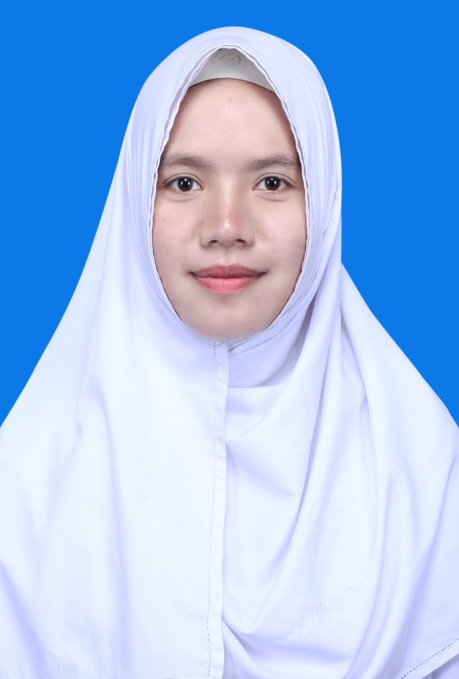 DATA PRIBADINama			: Laila Afni Rambe, S.HTempat Tanggal Lahir	: Padang Rapuan, 20-10-1997Jenis Kelamin 		: PerempuanAgama			: IslamNomor handphone	: +6281364129102Alamat sekarang	: Jl. Bimokurdo No. 36 B 				DemanganKewarganegaraan	: IndonesiaStatus			: Belum MenikahHobby			: Menulis dan MembacaSosial MediaWhatsApp	:+62821364129102Email		: Lailaafnirambe20@gmail.comInstagram	:@ aila_rambeFacebook	: @Aila RambeDATA PENDIDIKANFormalSekolah Dasar		: SDN 06 Desa SibargotSMP			: MTS Habibullah SibargotSMA			: MAS Habibullah SibargotPerguruan Tinggi	: Universitas Islam Negeri Imam Bonjol PadangNon-Formal2012-2013 Lembaga Kursus Komputer Power Comp Sibargot2018-2019 English Course: Kampung Inggris Padang (Padang AID)PENGALAMAN ORGANISASI1. Tahun 2015-2016	:Anggota Fun English Community (FEC) Fakultas Ushuluddin2. Tahun 2017-2018	:PengurusHimpunan Mahasiswa Perantau Padang Lawas Utara (HMP2) Kota Padang3. Tahun 2016-Sekarang	:Anggota Biasa Himpunan Mahasiswa Islam Komisariat Syariah4. Tahun 2017-2018	:Pengurus Himpunan Mahasiswa Jurusan Hukum Ekonomi Syariah (HMJ-HES)5. Tahun 2017-Sekarang	:Anggota Biasa Asosiasi Studi Hukum Ekonomi Syari’ah Indonesia (ASHESI) Sumatera Barat.6. Tahun 2018-Sekarang	:Pengurus Generasi Baru Indonesia (GenBI) Wilayah Perwakilan Sumatera Barat.KEAHLIAN KHUSUSMicrosoft Office WordMicrosoft Office ExcelMicrosoft Office PowerPoint